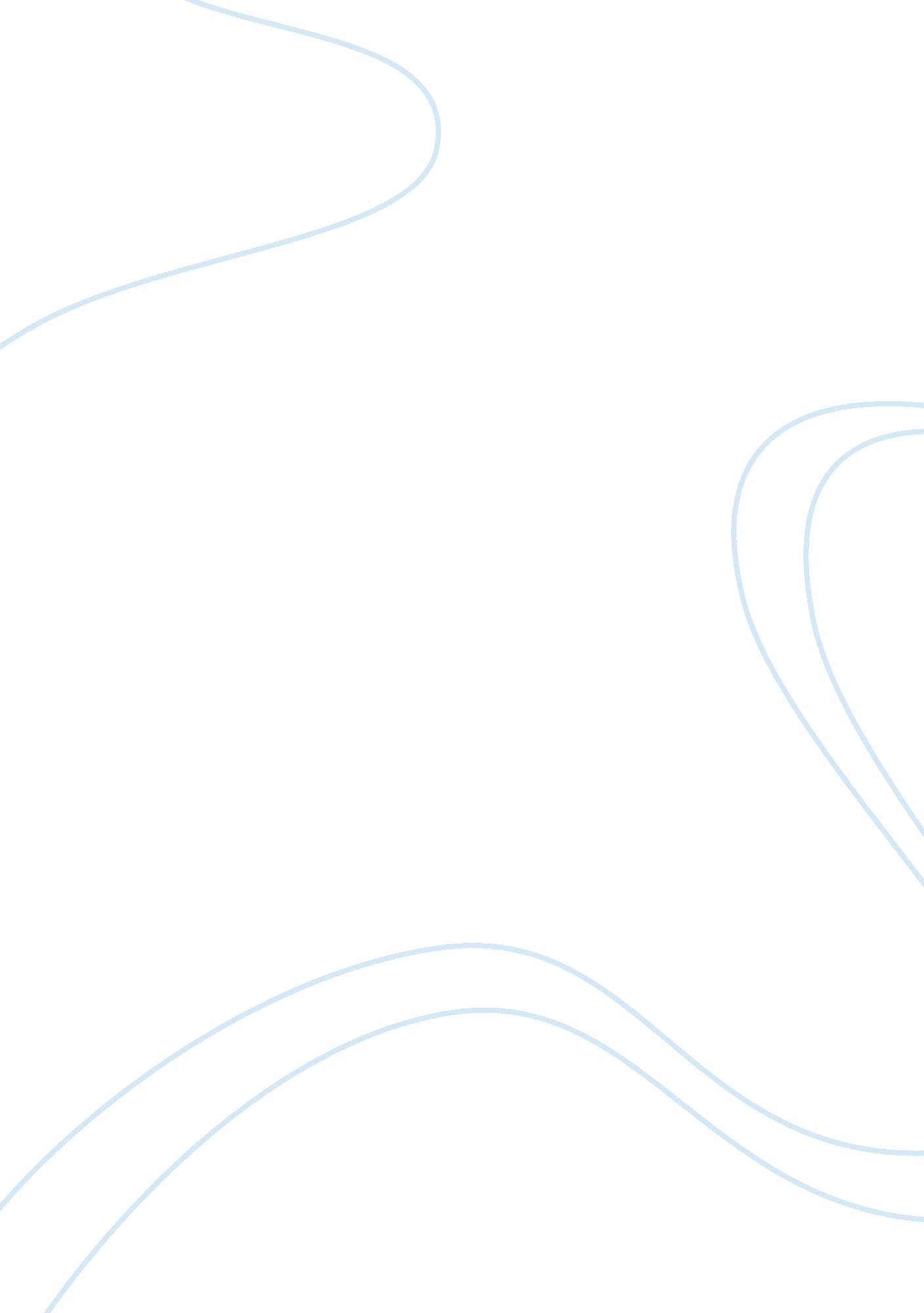 Essay sampleEngineering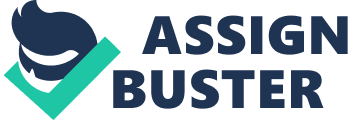 From a very young age, I had aspirations of becoming an engineer, because I wanted to build machines that did not require direct human energy inputs to operate. I achieved this for the first time a few weeks later, designing a vehicle that carried its energy stored in rubber-bands; it wasn’t a roaring success, but the fact that it wasn’t perfect only increased my desire to learn more about engineering. Soon afterwards, I became a serious motor sport enthusiast, and to understand the sport more, I began assisting my dad and his mechanic in the maintenance of our family cars and electricity generator. I quickly learnt and understood the function of every part of the generator and before long, my dad ran out of answers to my questions, like: ‘ why do high performance engines often have up to six valves per cylinder when two would do the job?’ He therefore encouraged me to read further about engineering, and a few books later, I knew what I was devoting my life to. First of all, I will give a brief explanation about mechanical engineering, well , it is a field of engineering concerned with the design, construction, and operation of machinery. Mechanical Engineering is the field of study that I decided to pursue during my time in college. There are many classes that must be taken and mastered in order to obtain a degree for mechanical engineering. Aside from my family’s opinion, I personally chose this career path due to the involvement in the mechanical aspect and for the large paycheck. Mechanical engineers work in multiple branches of industry, including transportation, power generation and tool manufacture. Mechanical engineering plays a role in many different areas, such as: automated manufacturing, environmental control, transportation, biomedical fields, computer fields, fossil fuel and nuclear power.  The designs of a Mechanical Engineering majors are very diverse. They range from designing tiny measuring instruments to huge aircraft carriers or power plants. They also test, evaluate, distribute, and market the instruments that they and their fellow mechanical engineers create. Mechanical engineering has been involved with the development of wind and water turbines, steam engines, and internal combustion engines. The demand for mechanical engineers with good technical skills has been high for many years. There are many aspects of education that you must master to be able to get a degree in mechanical engineering. The standard curriculum allows flexibility in choosing courses that reflect interests within the broad areas of mechanical engineering. These include mechanics, materials and nanotechnology, biomedical engineering, fuel cell and alternate energy sources, among others. Furthermore, it needs a lot of requirements to work in that career because career in mechanical engineering involves grappling with various aspects of the technical and practical work. The job of a mechanical engineer involves widespread handling of machines and components which have a direct relation with power by producing it, transmitting it or even making use of power. The major concern of mechanical engineers is bent towards ways and mechanisms through which natural energy sources are converted into uses of practical nature. As part of their work, mechanical engineers seek to come up with tools that are vital for other engineers to make use of them as they go about their daily routine. In order to work effectively, mechanical engineers need to work in a team of scientists and experts in various sectors of the engineering occupation who come up with theories and various other developments and innovations. In a more daily routine, mechanical engineers need to be complemented by other mechanical technicians in order that their work can be more effective. A career in mechanical engineering is one wrought with challenges and qualification requirements. As such, there are quite interesting benefits obtained from the career. A look at the various roles and functions of mechanical engineers shows the presence of these professionals is very essential in the modern day world. Analysis of the various components of mechanical engineering career and profession Mechanical engineering is one of the most important professions that have contributed to the advancement of the modern society in a very great way. But for the contribution that mechanical engineers have had in the modern day technological advancements, there would never have been any technological advancement as it is now. Most of the functions and contributions that mechanical engineers contribute towards the advancement of the modern day world range from design of machines to the development and repair of such equipment. Therefore, after I graduated from school finally and took my bachelor I worked in a BMW company in fixing motors and it was the best experience of my life. Moreover, I will talk about motors a little bit to share my experience with you. First off, Standard general-purpose motors have several advantages of importance to the user of electric motor drives. These arise due to the high degree of standardization in terms of rating, duty, dimensions, electrical and thermal characteristics, and construction and also because they are manufactured in large numbers. The main advantages are their relatively low cost, they are easy to replace directly with another motor without any modifications, they are easy to repair, and are readily available. And that’s was my responsibility in this company and I was fortunately good at it. However, there are special requirements for particular applications ‘ special’ motors are inevitable. In some cases standard frame sizes can be used with special shafts, finishes or mounting arrangements. In others, either special performance characteristics or space constraints demand a completely new design. Generally one motor is employed for each of these functions, except in the case of bucket or grapple cranes where two motors work together to provide the opening and closing motion of the bucket and grapple and the hoisting motion. Because of the precise control requirements (variable torque loads, acceleration, stopping and reversal) crane motors are either d. c. or a. c. wound-motor induction motors, although cage motors are used for small hoists and cranes where precise control is not necessary. Heavy-duty steelworks cranes which have wide load variations are equipped with d. c. series motors supplied from a constant voltage d. c. power supply. The basic speed control is inherent in the motor speed regulation. Series-connected tapped resistance banks are switched to provide current limiting on starting and low-speed operation. In cases where fine speed control is essential, Ward-Leonard or thyristor controlled d. c. motor drives are usually the first choice. Well, isn’t that awesome so far, I mean although this job needs a lot of hard working, it’s worth it. Well, if we talk about engineering overall, we will find that it’s really one of the best majors in the world. I mean, let’s look about the industrial wastewater Engineer opportunity to work, as an example, the TKDA is seeking a Senior Registered Engineer with proven industrial wastewater process design expertise. The ideal candidate will possess strong technical skills relative to industrial wastewater treatment and conveyance design for large complete systems. This knowledge would include industrial process design in the manufacturing, chemical and food/beverage industry and its salary will be ESOP, Annual Bonus, 401(k). Moreover, you will be able to find job at even the healthcare, I mean if you are an operation engineer, The Operations Engineer will ensure effective and efficient infrastructure system functionality, including all data center, data closet, and desktop systems and peripherals. Work proactively and reactively to resolve infrastructure system issues in an efficient, timely, and effective manner, to maximize business productivity and minimize business downtime. Work closely with portfolio and business teams to understand business needs to implement forward thinking business solutions and its rewards enter a highly collaborative environment where people are truly engaged, and feedback is valued. You will enjoy a competitive salary about $40000 annually and benefits, as well as a host of other perks, including a nationally recognized wellness program, and a bright, open, award-winning office space in Northeast Minneapolis. Moreover, if you look at my field, you will find the mechanical engineer will be responsible for designing, developing, testing, or supervising the manufacturing and installation of mechanical equipment, components, or systems. This individual will collect, analyze pertinent data and provide comprehensive documentation where applicable and the estimated salary will be about $68000 annually. Isn’t that perfect. Well, as talking to my father on skype, we had a really interesting conversation, he asked me about couple things. First off, he asked about my position and I replied mechanical engineer in BMW and was repairing motors. Moreover, I was a manager in that field and my salary was perfect it was about $63000 annually and I have been in this job since ten years so far. To be completely honest, I like it so much. Furthermore, the worst thing about working in that field that it needs a lot of work to do but don’t worry if you did it , you will be very satisfied about your job and very happy in your life. In a nut of shell, I believe that success, as an engineer in this day and age, requires technical competence and a combination of management, leadership, and communication and business skills. Leadership is something that I have naturally and my school recognized this by appointing me a senior prefect, which I believe has further improved my leadership and communication skills. In addition, I recently set up a math’s club in my school where sixth-formers who are good at math help pupils from the junior school with their study and homework. This has improved my communication and presentation skills tremendously. Reading Robert Kiyosaki’s book, ‘ Rich Dad, Poor Dad’, taught me the importance of having financial and business skills. To improve these skills, I volunteered at my local British Heart Foundation shop for a few months, to understand how charities make money. This turned out to be a very valuable educational experience. When I have time outside my curricular and club activities, I am a very enthusiastic sportsperson. My main sporting interests are football and the high jump. Presently, I am in the process of starting up a football team for the sixth-formers in my school, to improve general physical fitness and to foster a sense of belonging among the new sixth-formers in my school. I am also working towards a sports leadership award. In addition, I am involved in Greenwich council’s Gifted and Talented program called ‘ xtrahot’, and I have attended a number of seminars and workshops as part of the program. It is my hope that a degree from your university would serve as a solid base for a successful career in engineering, where hopefully, I would be involved in the development of new technology for cleaner and more efficient transportation systems. 